12                                                                                                                                                                                                                                                                                                                                                                                                                    P  PThose who are sick or in need of our prayers:Beryl, Paul, Steve, Susan, David, Stacey, Linda, Alan, Philip, Michelle, Sarah, Keith, Christine, Bishop David.LONG TERM SICK:  William, David, Fr Tony, Fr Ashworth. RECENTLY DEPARTED:  Carol Kirkpatrick, Baby Kamelle Kody Lee Emanuel, Anne Wood, Doreen Cubis, Baby Lukas.Those whose year’s mind occur this week:19th	Terry Stanton 6pm: MASSFollowed by PCC 5pm - 6pm: Youth clubSunday, November 84pm: Annual Memorial Service Come and light a candle in memory of a departed loved one.Candles - £1 eachBefore Mass: 	William H Harris (1883-1973) - Prelude in E flatAfter Mass: 	Alan Ridout (1934-1996) - ScherzoNEXT SUNDAY30th SUNDAY IN ORDINARY TIME9:30am		 S. Hilda’s	PARISH MASS11am		S. Saviour’s	PARISH MASS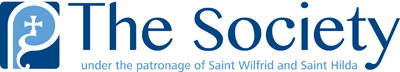 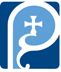 It's often the case that the values of the Gospel contradict the values of the World sometimes to the extent that the one is the exact opposite of the other. Today is a typical example: greatness and prominence, success and victory, these are goals that the world has very clear ideas about. The Gospel, however, redefines them: Gospel success is Worldly failure: the Gospel’s way of greatness is the World’s life of service; and what the World sees as death and failure is in fact life and victory. It’s this contrast that we see in the Gospel reading today, where out of a possibly innocent (but possibly sycophantic) question, a debate emerges about prominence and greatness. Jesus makes it clear that his greatness is different to that sought among the pagans - he will give his very life, and so become the first of all. We should take his words about the worldly way of behaving to heart: This is not to happen among you.MONDAY	    S. LUKE12 noon  	    Mass		S. Hilda's         TUESDAY 	    S. Paul of the Cross  6.00pm	     Mass		 S. Hilda's             WEDNESDAY	  Feria  9.30am	  Quiet hour		S. Hilda's11am	  Mass    	            S. Hilda'sTHURSDAY	  Feria11 am		    Mass	           S.Saviour’s   FRIDAY	     S. John Paul ll10am	  	     Mass		S. Hilda's   